Supplemental MaterialsFig S1: Methodological overview of the study design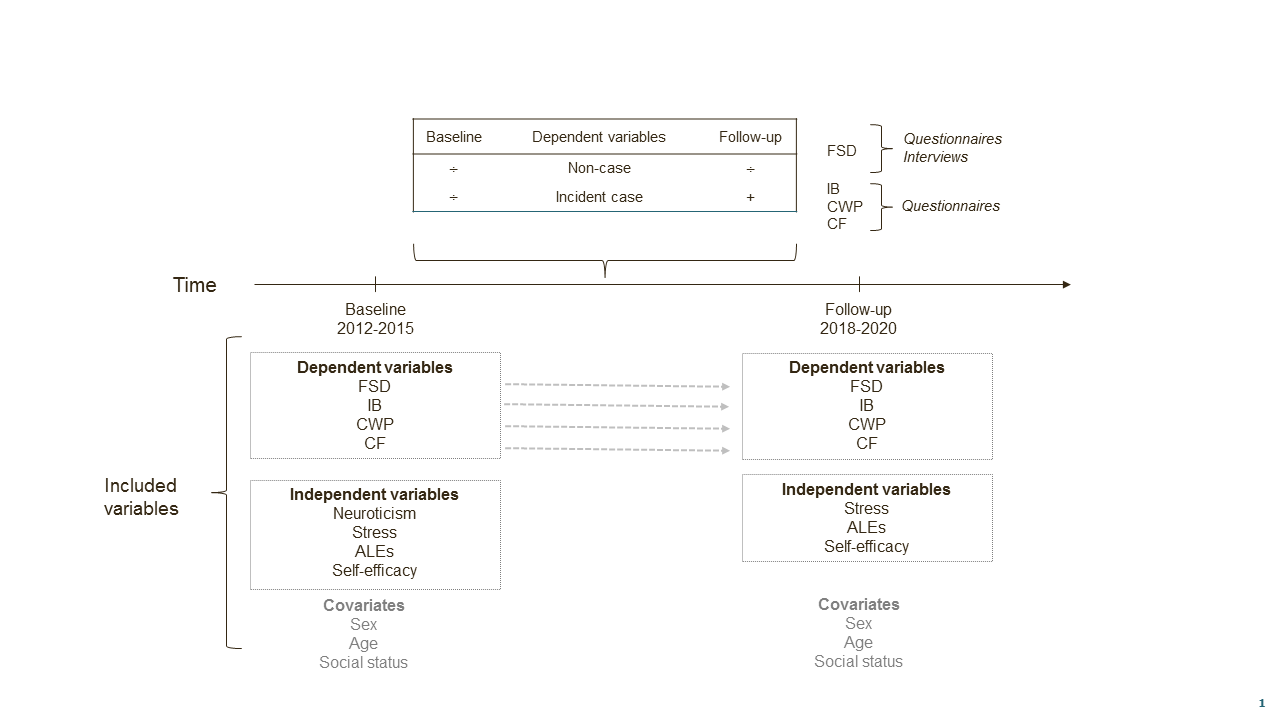 Abbreviations: FSD=functional somatic disorders; IB=irritable bowel; CWP=chronic widespread pain; CF=chronic fatigue; stress=perceived stress; ALEs=accumulated number of adverse life events.Fig S2: Flow of study participants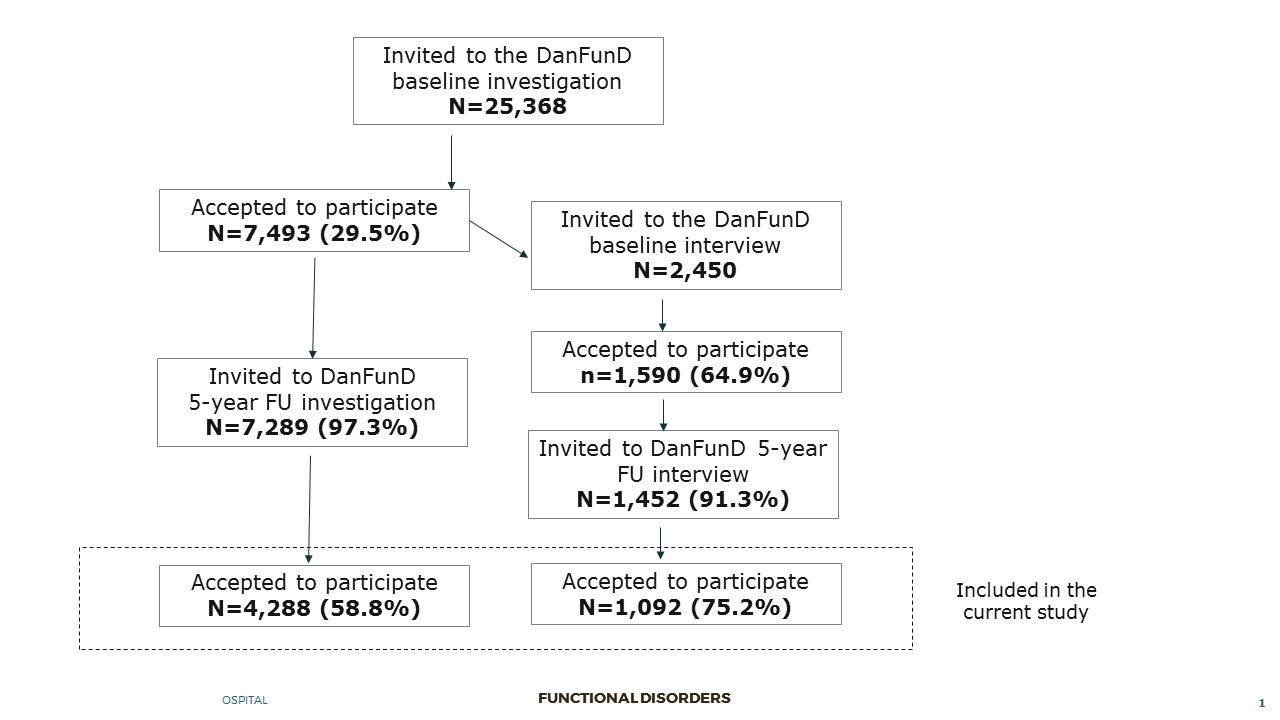 Abbreviations: FU = follow-up.